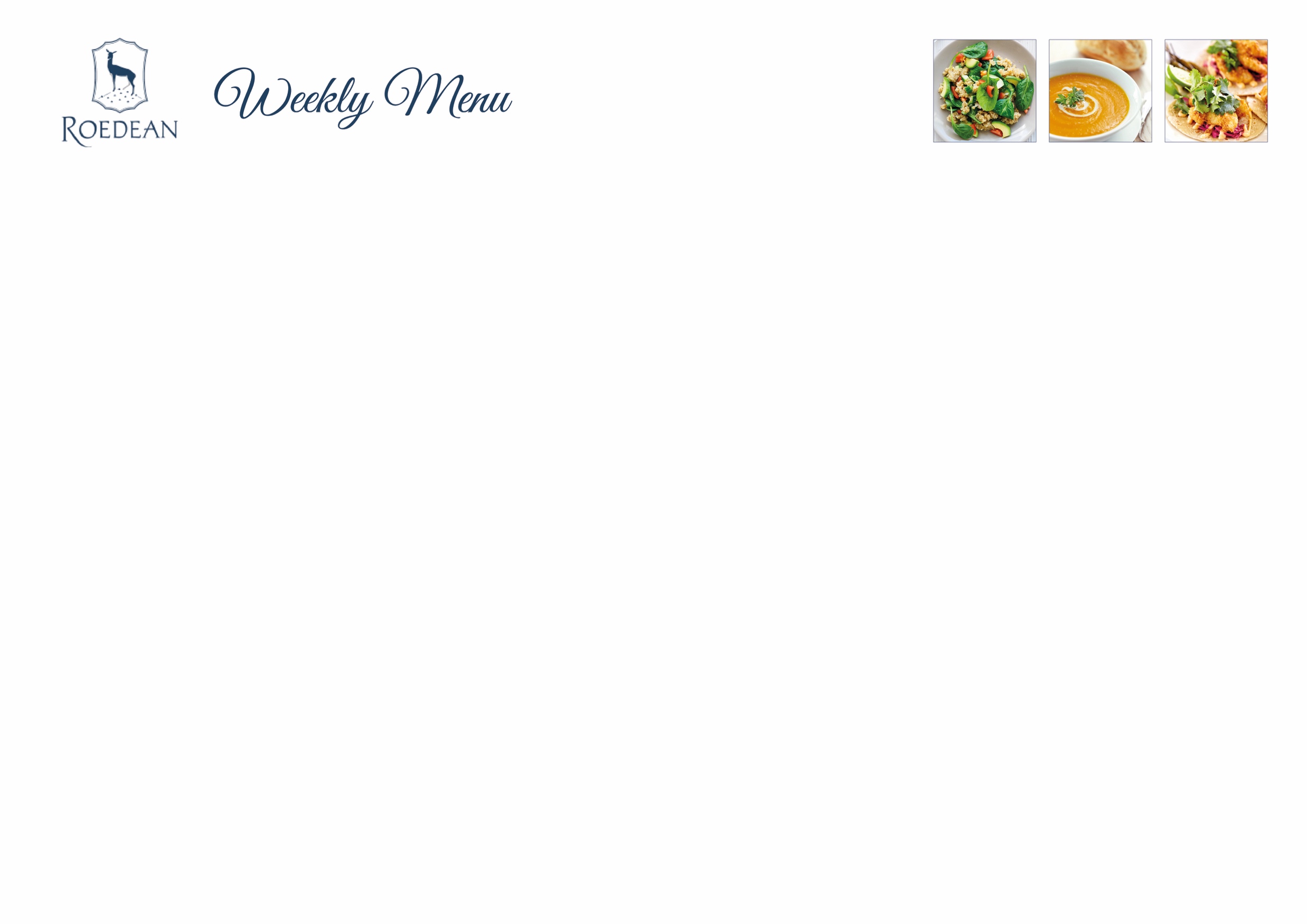 Roedean School Weekly Supper Menu - Week 1Roedean School Weekly Supper Menu - Week 2Roedean School Weekly Supper Menu - Week 3MondayTuesdayWednesdayThursdayFridaySaturdaySundayMain CourseFrito MistoSkinny FriesMain CourseChicken FajitasNachos & GuacamoleMain CourseRoast Togarashi Salmon,Citrus DressingSteamed RiceMain CourseChipolata SausagesJacket Wedges  Boston Baked BeansMain CoursePasta BarGarlic BreadChefs Dish Of the DayChefs Dish of the DayVegetarian OptionGrilled Halloumi With Roast CourgettesVegetarian OptionQuorn & Mixed Bean FajitasVegetarian OptionGarlic Mushroom Cheesy PastaVegetarian OptionVegetarian SausagesVegetarian OptionPasta BarGarlic BreadVegetarian OptionVegetarian OptionChefs Special Pasta with Tomato SauceHealthy ChoiceRoast Sea Bream with Garlic ,Chilli & RosemaryChefs Special Hickory smoked BBQ ChickenHealthy ChoiceLemon & Pepper Plaice GoujonsHealthy Choice Chicken TikkaCharred Peppers & OnionsSide DishesGlazed Carrots with FennelSide DishesCorn On The CobSide DishesTenderstem BroccoliSide DishesHisbi CabbageSide DishesMedley of VegetablesHot DessertFruit FlapjackHot Dessert Mixed Berry TrifleHot DessertRaspberry CheesecakeHot DessertCarrot CakeHot DessertIce Cream BarMondayTuesdayWednesdayThursdayFridaySaturdaySundayMain CourseSpanish ‘Albondigas’ Meatballs Patatas bravasMain CourseChicken and Seafood PaellaMain CourseBeef LasagneGarlic BreadMain CoursePrime SteakburgersBrioche BunFrenMain Course Pasta BarGarlic BreadChefs Dish Of The DayChefs Dish of the DayVegetarian OptionVegi Meat Balls with Patatas BravasVegetarian OptionHarissa Halloumi with Mint Cous CousVegetarian OptionVegetarian LasagneVegetarian OptionVegi BurgersMushroom & Haloumi Vegetarian OptionPasta BarGarlic BreadVegetarian OptionChefs dish of the dayVegetarian OptionChefs Dish of the DayChefs SpecialSalmon & Courgette TartHealthy ChoicePasta with Tomato SauceChefs SpecialSrirachi Roast Chicken DrumsticksChefs SpecialPasta & Tomato SauceChefs SpecialRoast Mackerel filletsLemon & Parsley ButterSide DishesHisbi CabageSide DishesBroccoliSide DishesGreen BeansSide DishesSelection of SaladsSide DishesMedley Of Vegetables DessertApple & Cherry PieHot DessertBerry MessHot DessertCornflake CakesHot DessertChocolate BrownieHot DessertBanofee PieMondayTuesdayWednesdayThursdayFridaySaturdaySundayMain CourseButtermilk Fried ChickenTwister FriesMain CourseSalt & Pepper SquidSteamed RiceMain CourseHomemadePepperoni PizzaMain Course Herb Crust SalmonGnocci Broad Bean & SpinachMain CoursePasta BarGarlic BreadChefs Dish of the DayVegetarian OptionChefs Dish of the DayChefs Dish of the DayVegetarian Option Crispy SouthernFried GrillsVegetarian OptionSpinach & Paneer PilaffVegetarian OptionMargarita PizzaVegetarian OptionCourgette & Cauliflower CheeseVegetarian Option Pasta Bar Garlic BreadChefs Dish of the DayVegetarian OptionChefs Dish of the DayVegetarian OptionChefs Dish of the DayChefs Special Prawn BiryaniChefs SpecialPasta roast Pepper SauceChefs Special   Tofu & Broccoli LaksaChefs Special Gnocci & Tomato SauceChefs Special Vegetarian Sausage RollBaked BeansChefs Dish of the DayVegetarian OptionChefs Dish of the DaySide DishesSummer GreensSide DishesCarrotsSide DishesCabbage & PeasSide DishesBroccoliSide Dishes Medley of Vegetables DessertHomemade Cookies DessertVanilla custard Tarts DessertChocolate sponge DessertChocolate Blondies DessertIce Cream Bar